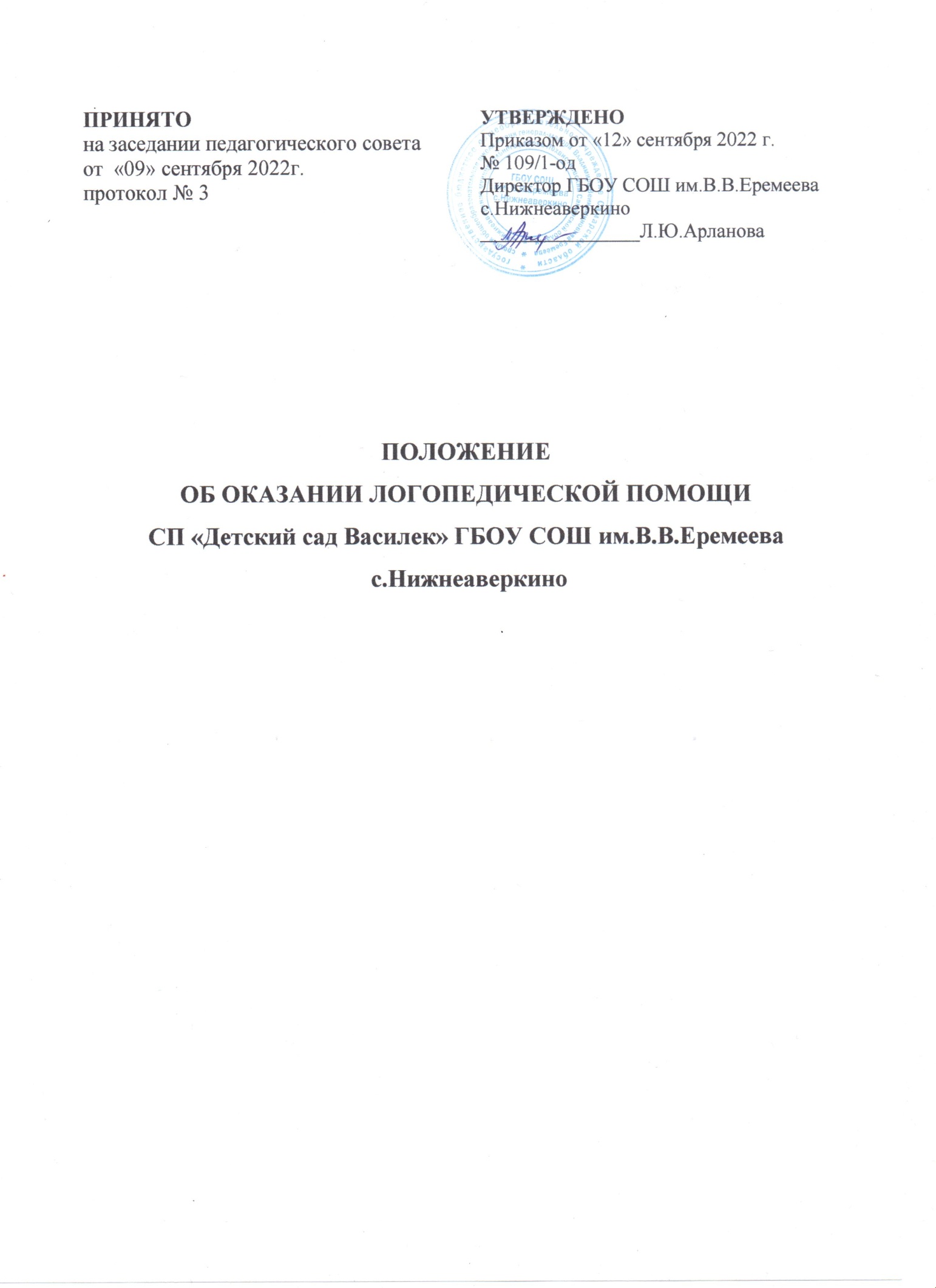 Общие положенияПоложение об оказании логопедической помощи (далее - Положение) регламентирует деятельность в структурном подразделении «Детский сад Василек» ГБОУ СОШ им.В.В.Еремеева с.Нижнеаверкино (далее – Организация), в части оказания логопедической помощи обучающимся, имеющим нарушения устной речи (далее – обучающимся) и трудности в освоении ими основной общеобразовательной программы – общеобразовательной программы дошкольного образования (в том числе адаптированной).Задачами Организации по оказанию логопедической помощи являются:организация и проведение логопедической диагностики с целью своевременного выявления и последующей коррекции речевых нарушений обучающихся;организация проведения логопедических занятий с обучающимися с выявленными нарушениями речи;организация пропедевтической логопедической работы с обучающимися по предупреждению возникновения возможных нарушений в развитии речи, включая разработку конкретных рекомендаций обучающимся, их родителям (законным представителям), педагогическим работникам;консультирование участников образовательных отношений по вопросам организации и содержания логопедической работы с обучающимися.Порядок оказания логопедической помощи в Организации2.1. При оказании логопедической помощи Организацией ведется документация согласно приложению 1 к Положению. Срок хранения документов составляет не менее трех лет с момента завершения оказания логопедической помощи.2.2 Количество штатных единиц учителей-логопедов определяется исходяиз:количества обучающихся, имеющих заключение психолого - медико- педагогической комиссии (далее – ПМПК) с рекомендациями об обучении по адаптированной основной образовательной программе для обучающихся с ограниченными возможностями здоровья (далее - ОВЗ) из рекомендуемого расчета 1 штатная единица учителя-логопеда 5 (6) -12 указанных обучающихся;количество обучающихся, имеющихся заключение психолого- педагогического консилиума (далее - ППк) и (или) ПМПК с рекомендациями об оказании психолого-педагогической помощи обучающимся, испытывающим трудности в усвоении основной общеобразовательной программы- общеобразовательной программы дошкольного образования, развитии и социальной адаптации, (проведении коррекционных занятий с учителем- логопедом) из рекомендуемого расчета 1 штатная единица учителя-логопеда на 25 таких обучающихся;количество обучающихся, имеющих высокий риск возникновения нарушений речи, выявленных по итогам логопедической диагностики, проведенной учителем-логопедом организации, из рекомендуемого расчета 1 штатная единица учителя-логопеда на 25 таких обучающихся.Логопедическая помощь осуществляется на основании личного заявления родителей (законных представителей) и (или) согласия родителей (законных представителей) обучающихся (приложение №2 и №3 к Положению).Логопедическая диагностика осуществляется не менее двух раз в год, включая входное и контрольное диагностические мероприятия, продолжительностью не менее 15 календарных дней каждое.Входное и контрольное диагностические мероприятия подразумевают проведение общего срезового обследования обучающихся, обследование обучающихся по запросу родителей (законных представителей) обучающихся, педагогических работников, углубленное обследование обучающихся, имеющих нарушение устной речи и получающих логопедическую помощь с целью составления или уточнения плана коррекционной работы учителя-логопеда и другие варианты диагностики, уточняющие речевой статус обучающегося.По запросу педагогических работников возможна организация внеплановых диагностических мер в отношении обучающихся, демонстрирующих признаки нарушений устой речи. В случае инициации внеплановых диагностических мероприятий педагогическим работником, им должна быть подготовлена педагогическая характеристика обучающегося, демонстрирующего признаки нарушения устной речи, и оформлено обращение к учителю-логопеду. После получения обращения учитель-логопед проводит диагностические мероприятия с учетом пункта 2.3. Положения.Списочный состав обучающихся, нуждающихся в получении логопедической помощи, формируется на основании результатов логопедической диагностики с учетом выраженности речевого нарушения обучающегося, рекомендаций ПМПК, ППк.Зачисление обучающихся на логопедическое занятие проводиться в течение всего учебного года.Отчисление обучающихся с логопедических занятий осуществляется по мере преодоления речевых нарушений, компенсации речевых особенностей конкретного ребенка.Зачисление на логопедическое занятие обучающихся, нуждающихся в получении логопедической помощи, и их отчисление осуществляется на основании распорядительного акта руководителя Организации.Логопедические занятия с обучающимися проводятся в индивидуальной и (или) групповой/подгрупповой формах. Количество и периодичность групповых/подгрупповых и индивидуальных занятий определяется учителем-логопедом с учетом выраженности речевого нарушения обучающегося, рекомендаций ПМПК, ППк.Логопедические занятия с обучающимися проводятся с учетом режима работы Организации.Содержание коррекционной работы с обучающимися определяется учителем-логопедом на основании рекомендаций ПМПК, ППк и результатов логопедической диагностики.Логопедические занятия должны проводиться в помещениях, оборудованных с учетом особых образовательных потребностей обучающихся и состоянием их здоровья и отвечающих санитарно-гигиеническим требованиям, предъявляемым к данным помещениям (приложение № 4 к Положению).В рабочее время учителя-логопеда включается непосредственно педагогическая работа с обучающимися из расчета 20 часов в неделю на ставку заработной платы, а также другая педагогическая работа, предусмотренная должностными обязанностями и (или) индивидуальным планом, - методическая, подготовительная, организационная и иная.Консультативная деятельность учителя-логопеда заключается в формировании единой стратегии эффективного преодоления речевых особенностей обучающихся при совместной работе всех участников образовательного процесса (административных и педагогических работников Организации, родителей (законных представителей), которая предполагает информирование о задачах, специфике, особенностях организации коррекционно-развивающей работы учителя-логопеда с обучающимися.Консультативная деятельность может осуществляться через организацию:постоянно действующей консультативной службы для родителей;индивидуального и группового консультирования родителей (законных представителей), педагогических и руководящих работников Организации;информационных стендов.Логопедическая помощь при освоении основной общеобразовательной программы – общеобразовательной программы дошкольного образованияСодержание и формы деятельности учителя-логопеда по оказанию помощи детям, испытывающим трудности в освоении основной общеобразовательной программы – общеобразовательной программыдошкольного образования определяются с учетом локальных нормативных актов Организации.На логопедические занятия зачисляются воспитанники групп любой направленности, групп по присмотру и уходу без реализации основной общеобразовательной программы – общеобразовательной программы дошкольного образования, разновозрастных групп, дети, не посещающие дошкольную образовательную организацию, и дети, осваивающие основную общеобразовательную программу – общеобразовательную программу дошкольного образования (в том числе адаптированную) и нуждающиеся в длительном лечении, а также дети-инвалиды, которые по состоянию здоровья не могут посещать Организацию, получающие образование на дому, в медицинских организациях или в форме семейного образования, имеющие нарушения в развитии устой речи. Логопедическая помощь осуществляется в соответствии с пунктом 2.3. Положения.Рекомендуемая периодичность проведения логопедических занятий:для воспитанников с ОВЗ, имеющих заключение ПМПК с рекомендацией об обучении по адаптированной основной образовательной программе дошкольного образования, определяется выраженностью речевого нарушения, и требованиями адаптированной основной образовательной программы и составляет не менее двух логопедических занятий в неделю (в форме групповых/подгрупповых и индивидуальных занятий);для воспитанников, имеющих заключение ППк и (или) ПМПК с рекомендациями об оказании психолого-педагогической помощи обучающимся, испытывающим трудности в освоении основной общеобразовательной программы – общеобразовательной программы дошкольного образования, развитии и социальной адаптации (проведение коррекционных занятий с учителем-логопедом), определяется выраженностью речевого нарушения и составляет не менее двух логопедических занятий в неделю (в форме групповых/подгрупповых и индивидуальных занятий);для воспитанников, имеющих высокий риск возникновения нарушений речи, выявленных по итогам логопедической диагностики, определяется (в форме групповых и (или) индивидуальных занятий) в соответствии с программой психолого-педагогического сопровождения, разработанной и утвержденной Организацией.При организации логопедической помощи детям младенческого и раннего возраста занятия могут проводиться в форме консультирования родителей (законных представителей) по вопросам организации деятельности их ребенка, создания предметно-развивающей среды и обеспечения социальной ситуации развития.Продолжительность логопедических занятий определяется в соответствии с санитарно-эпидемиологическими требованиями и составляет:для детей от 1,5 до 3 лет – не более 10 мин; для детей от 3 до 4-х лет – не более 15 мин; для детей от 4-х до 5-ти – не более 20 мин; для детей от 5 до 6-ти – не более 25 мин;для детей от 6-ти до 7-ми лет – не более 30 мин.Предельная наполняемость групповых/подгрупповых занятий:для воспитанников с ОВЗ, имеющих заключение ПМПК с рекомендациями об обучении по адаптированной основной образовательной программе – не более 12 человек;для воспитанников, имеющих заключение ППк и (или) ПМПК с рекомендациями об оказании психолого-педагогической помощи обучающимся, испытывающим трудности в освоении основной общеобразовательной программы – общеобразовательной программы дошкольного образования, развитии и социальной адаптации (проведение коррекционных занятий с учителем-логопедом), не более 12 человек;для воспитанников, имеющих высокий риск возникновения нарушения речи, выявленной по итогам логопедической диагностики, предельная наполняемость группы определяется в соответствии с программойпсихолого-педагогического	сопровождения,	разработанной	и	утвержденной Организацией.Приложение №1Документация Организации при оказании логопедической помощиПрограмма и планы логопедической работы.Годовой план работы учителя-логопеда.Расписание занятий учителя-логопеда.Индивидуальные карты речевого развития обучающихся, получающих логопедическую помощь.Журнал учета посещаемости логопедических занятий.Отчетная документация по результатам логопедической работы.Приложение №2Руководителю СП «Детский сад Василек»ГБОУ СОШ им.В.В.Еремеева    с.НижнеаверкиноАрлановой Л.Ю.Согласие родителя (законного представителя) обучающегося на проведениелогопедической диагностики обучающегосяЯ, 	Ф.И.О. родителя (законного представителя) обучающегосяявляясь родителем (законным представителем) 	(нужное подчеркнуть)(Ф.И.О., группа, в которой обучается обучающийся, дата (дд.мм.гг.) рождения)выражаю согласие на проведение логопедической диагностики моего ребенка.«	»	20	г.	/	/_ 	(подпись)	(расшифровка подписи)Приложение №3Руководителю СП «Детский сад Василек»ГБОУ СОШ им.В.В.Еремеева    с.НижнеаверкиноАрлановой Л.Ю.                                                                                       от________________________Ф.И.О. родителя (законного представителя)ЗаявлениеЯ,  	Ф.И.О. родителя (законного представителя) обучающегосяявляясь родителем (законным представителем)  	(нужное подчеркнуть)(Ф.И.О., группа, в которой обучается обучающийся, дата (дд.мм.гг) рожденияПрошу организовать для моего ребенка логопедические занятия в соответствии с рекомендациями психолого-медико-педагогической комиссии/педагогического консилиума/учителя-логопеда (нужное подчеркнуть).«	»	20__г.	/	/ 	(подпись)	(расшифровка подписи)Приложение №4 к Положению об оказании логопедической помощиРекомендации по оснащению помещений для логопедических занятийПри оснащении помещений для логопедических занятий с детьми, испытывающими трудности в освоении основной общеобразовательной программы – общеобразовательной программы дошкольного образования, рекомендуется предусматривать рабочую зону учителя-логопеда, зону коррекционно-развивающих занятий и игровую зону.В рабочей зоне учителя-логопеда рекомендуется размещать мебель для ведения профессиональной документации, хранения дидактического материала и консультирования педагогов и родителей (законных представителей) детей; рабочая зона учителя-логопеда рекомендуется оборудовать рабочим местом, канцелярией, офисной оргтехникой.Зону коррекционно-развивающих занятий рекомендуется оборудовать приборами дополнительного освещения, настенным зеркалом, дидактическими играми, передвижной детской мебелью для планирования учебного пространства в зависимости от возрастных, психофизических и речевых потребностей детей.При оснащении игровой зоны рекомендуется предусматривать полифункциональное, многопрофильное модульное оборудование, направленное на максимальное раскрытие коммуникативных, сенсомоторных и творческих возможностей детей.